Project Monitoring and Evaluation Cell 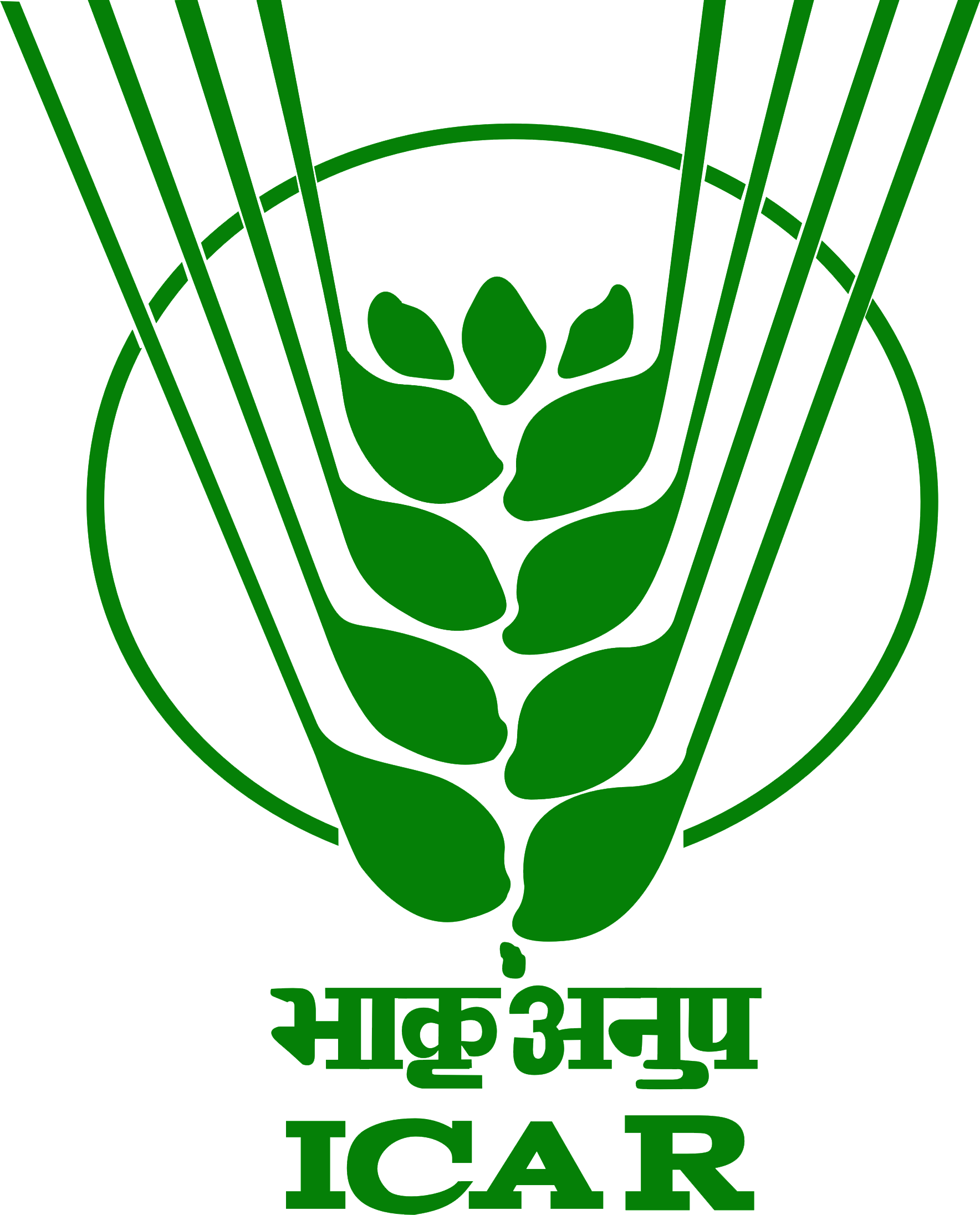 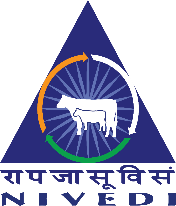 भाकृअनुप–राष्ट्रीय पशुरोग जानपदिक एवं सूचना विज्ञान संस्थानICAR–National Institute of Veterinary Epidemiology and Disease Informaticsपोस्ट बॉक्स-6450, भाकृअनुप परिसर, रामगोंडनहल्ली, येलहंका, बेंगलुरू – 560 064Post Box-6450, Ramagondanahalli, Yelahanka, Bengaluru – 560 064(ISO 9001: 2015 Certified)Proforma to be submitted to PME Cell for forwarding Research Project Proposal for seeking external funding (within India)Proforma-VI-RDate:……………ToThe Director,ICAR-NIVEDI,Bengaluru-64.Subject: Submission of Research Project Proposal for seeking external funding -RegSir,I/we are/am enclosing herewith Research Project Proposal entitled “……………………………………………………………………………………………………………………………………………………………………………………………… ………………………………………………………………………………………………” for seeking external funding (within India) with a request that permission may kindly be granted for submission. I hereby certify that the information given for each of the items listed below is correct.--------------------------------------------------------------------------------------------------------------------Name of the PI:Name of the CoPIs:Lead Centre:Collaborating Centres:(Govt or Private organization to be mentioned with details)Title of the Proposed Project:Total Project outlay (in Lakhs):Total budget for ICAR-NIVEDI (in Lakhs):Duration of the project (in Months):Objectives of the Proposed Project:State whether the proposed objective and technical program/activities to be undertaken at ICAR-NIVEDI is/are within the mandate of the Institute. Yes/ No.  if no provide reason for that…. Objectives and Technical program of the project for ICAR_NIVEDIIn case of more than one institute is involved, provide the technical program for all other collaborators Brief description of the benefits to be accrued from the project, both in terms of productivity and scientific knowledge:External funding agency:Name and address:Status: Central Government/Government Undertaking/State Government/Private organization/ NGO/other (specify)  	_______________Notification of the Call for Proposal by the funding agency has been attached: Yes/NoProvide detailed Year wise Budget with institutional charges for ICAR-NIVEDIConsent/declaration form obtained from the collaborators (if applicable) (Please attach with signature as per funding agency format) attached -Yes/NoWhether Intellectual Property Rights issues are involved in the proposed research project.  Yes/No	If          yes, are they in conformity with ICAR’s IPMTT/C Guidelines; Yes/No	If no, the variation be indicated and explained with justification for approval of the competent authority.Does the project involve?Referring to or sourcing of strategic/sensitive material/information. Yes/NoTransfer of biological material(s) to the collaborator/sponsor. Yes/NoUse of genetically modified organisms. Yes/NoUse of environmentally or otherwise hazardous material(s). Yes/NoUse of radioactivity materials. Yes/NoField surveys/trials/proving/collection/testing (give location). Yes/NoEthical issues in conduct of the project. Yes/NoDeclaration by PI/CoPIIf answer to any of the points from S.No 19 (a) to (g) is ‘yes’, I undertake to abide by relevant and extant ICAR/national regulations and guidelines on the subject. In overall, the responsibility in this regard lies with the PI/CoPI and PME Cell will not be responsible. Signature with name and designation of PI/Co PI with dateComplete research project proposal which is to be submitted to the funding agency has been attached herewith.   Yes/NoSignature of PI and Co PIs with name and designationRecommended and forwarded by the respective Group In-charge(Signature of the Group In-Charge)Recommended and forwarded by the PME Cell In-charge(Signature of the PME Cell In-Charge)The proposal is approved/ not approved by the Head of the Institute/Director  (Signature of the Director of the Institute)_______________________________Annexure-VIProject Monitoring and Evaluation Cell भाकृअनुप–राष्ट्रीय पशुरोग जानपदिक एवं सूचना विज्ञान संस्थान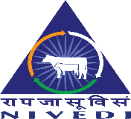 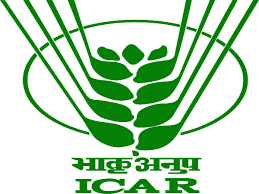       ICAR–National Institute of Veterinary Epidemiology and Disease Informatics CHECKLIST The following documents/reference are required for forwarding/processing of the submitted Research Project Proposal for seeking external funding (within India) in ICAR-NIVEDI.*          *  The incomplete application without the required checklist will not be processed further at PME Cell of ICAR-NIVEDI.  Signature of PI/Co-PI of the ProjectDate of Receipt of application as per register in PME Cell…………………….Provided PMEC Ref. No. .................................................................................................Date of submission/put of file to the CA /Director Cell:------------------------Signature of In-charge Date of receipt of file from the CA /Director Cell :……………………..Date of clearance from PME Cell:……………… PME Cell Ref. No.………………………Communication date: Soft copy through Email/Hard copy:……………..								         Signature of  Cell In-chargeS.NoNamePI/CoPIDesignationSignature S. NoDocuments/ReferenceTick Duly completed and signed application for Research Project Proposal for seeking external funding by the PI/CoPIThe complete research project proposal which is to be submitted to the funding agency with the signature of the PI and /or Co-PI in a specified format of the funding agency.Signature -of the Declaration by PI/CoPI and Consent/declaration form obtained from the collaborators (if applicable)-AttachedS. No.Documents/Reference submitted by PI/CoPITick Verified by PME Cell Remarks/CommentsSignature of the Verified officer in PMEAny Others -Any Others -